FICHE DESCRIPTIVE DE POSTE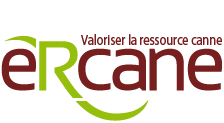 Etablissement : eRcane, 29 rue d’Emmerez de Charmoy – 97 494 Sainte-ClotildePersonne chargée du recrutement:Mathilde MELLIN ?, ingénieur hybridation Tel : 0692 68 33 35Pour toute candidature, merci d’adresser votre CV et une lettre de motivation à l’adresse email suivante : mathilde.mellin@ercane.reIDENTIFICATION DU POSTEIDENTIFICATION DU POSTEIDENTIFICATION DU POSTEIntitulé de posteTechnicien(ne) analyses de canne - Création variétaleTechnicien(ne) analyses de canne - Création variétaleStatutTechnicienTechnicienNiveau d’étudesBac +2 ou 3Bac +2 ou 3PRESENTATION DU SERVICE : Création variétalePRESENTATION DU SERVICE : Création variétalePRESENTATION DU SERVICE : Création variétaleMission principale du serviceCréer par hybridation de nouvelles variétés puis tester leurs performances et leur adaptation à différents micro-climats réunionnais dans un réseau de stations expérimentales Créer par hybridation de nouvelles variétés puis tester leurs performances et leur adaptation à différents micro-climats réunionnais dans un réseau de stations expérimentales Moyens du serviceUne plateforme d’hybridation ;Des dispositifs d’essais variétaux conduits sur 7 stations expérimentales ; Une soixantaines de collaborateursUn laboratoire d’analyse de cannes.Une plateforme d’hybridation ;Des dispositifs d’essais variétaux conduits sur 7 stations expérimentales ; Une soixantaines de collaborateursUn laboratoire d’analyse de cannes.LES MISSIONS DU POSTELES MISSIONS DU POSTELES MISSIONS DU POSTEMission principaleGestion des analyses de cannes : suivi du laboratoire d’analyses, analyses d’échantillons, gestion des donnéesGestion des analyses de cannes : suivi du laboratoire d’analyses, analyses d’échantillons, gestion des donnéesMissions et activités du posteOrganisation et réalisation des analyses des échantillons de canne.Capitalisation des données : saisies, organisation et importation sur la base de données interne. Organisation journalière de l’équipe chaine d’analyse et relai avec les responsables.Entretien du matériel.Préparation de la campagne d’échantillonnage : pointage des plans, préparation des étiquettes Participation aux inoculations et lecture des essais maladiesSuivi des infestations de pucerons Sipha flava dans les stations de sélection d’eRcaneRéalisation de l’inventaire concernant les missions d’analyse de la canne et achat du matériel. Distribution des EPI.Appui aux autres activités du service création variétale.ReportingOrganisation et réalisation des analyses des échantillons de canne.Capitalisation des données : saisies, organisation et importation sur la base de données interne. Organisation journalière de l’équipe chaine d’analyse et relai avec les responsables.Entretien du matériel.Préparation de la campagne d’échantillonnage : pointage des plans, préparation des étiquettes Participation aux inoculations et lecture des essais maladiesSuivi des infestations de pucerons Sipha flava dans les stations de sélection d’eRcaneRéalisation de l’inventaire concernant les missions d’analyse de la canne et achat du matériel. Distribution des EPI.Appui aux autres activités du service création variétale.ReportingIntérêt du posteLe poste proposé est un poste clé pour eRcane car il centralise toutes les analyses sucrières réalisées pour la création variétale, avec des cannes qui proviennent de toute l’île.Ce poste permettra au candidat d’évoluer dans divers disciplines : au laboratoire, au bureau, au champ et d’acquérir une bonne technicité dans ces différents domaines.Le poste proposé est un poste clé pour eRcane car il centralise toutes les analyses sucrières réalisées pour la création variétale, avec des cannes qui proviennent de toute l’île.Ce poste permettra au candidat d’évoluer dans divers disciplines : au laboratoire, au bureau, au champ et d’acquérir une bonne technicité dans ces différents domaines.COMPETENCES REQUISES SUR LE POSTECOMPETENCES REQUISES SUR LE POSTECOMPETENCES REQUISES SUR LE POSTECOMPETENCES REQUISES SUR LE POSTECompétencesCompétencesGoût pour le travail de terrain et l’autonomieSavoirs théoriquesConnaissances agricoles de base en productions végétales ;Maitrise d’outils informatiques de base (Excel, mails) ;Aptitudes pour du travail en laboratoire ;Les savoir-faireSavoir créer et organiser un tableau Excel ;Savoir suivre des consignes et des protocoles ;Savoir s’organiser et gérer des priorités de façon autonome ; Savoir travailler en équipe, manager un ouvrier ;Les savoir-êtreAvoir de la méthode, de la rigueur ;Savoir faire circuler l’information ;Esprit d’initiative ;Profil souhaitéFormation technique, type BTS ou Licence Professionnelle ;Permis B.Goût pour le travail de terrain et l’autonomieSavoirs théoriquesConnaissances agricoles de base en productions végétales ;Maitrise d’outils informatiques de base (Excel, mails) ;Aptitudes pour du travail en laboratoire ;Les savoir-faireSavoir créer et organiser un tableau Excel ;Savoir suivre des consignes et des protocoles ;Savoir s’organiser et gérer des priorités de façon autonome ; Savoir travailler en équipe, manager un ouvrier ;Les savoir-êtreAvoir de la méthode, de la rigueur ;Savoir faire circuler l’information ;Esprit d’initiative ;Profil souhaitéFormation technique, type BTS ou Licence Professionnelle ;Permis B.OFFRE D’EMPLOI OFFRE D’EMPLOI OFFRE D’EMPLOI OFFRE D’EMPLOI Type de contrat RémunérationType de contrat RémunérationCDIDébutant acceptéA partir de 1900 € brut mensuel sur 13 moisDate de prise de poste souhaitée : octobre 2022CDIDébutant acceptéA partir de 1900 € brut mensuel sur 13 moisDate de prise de poste souhaitée : octobre 2022Conditionsde travailConditionsde travailTravail seul ou en équipe ;Déplacement : le (la) technicien(ne) sera amené(e) à se déplacer parfois avec un véhicule de service ;Horaires fixes de 35 H / semaine. Heures supplémentaires possibles.Poste basé à La Bretagne (97490).Travail seul ou en équipe ;Déplacement : le (la) technicien(ne) sera amené(e) à se déplacer parfois avec un véhicule de service ;Horaires fixes de 35 H / semaine. Heures supplémentaires possibles.Poste basé à La Bretagne (97490).MoyensMoyensFormation pratique à l’expérimentation variétale et ses enjeux ;Ordinateur, imprimante, internet ;TéléphoneFormation pratique à l’expérimentation variétale et ses enjeux ;Ordinateur, imprimante, internet ;Téléphone